November 4th, 2021Good morning,Today’s home learning plan is as follows:Literacy:   Read for 20 minutes or go on Epic and listen to some stories	    Word Work:  practice our words of the week:  look, up, had, sad, foxExample: Try playing a game of tic tac toe using 2 sight words. Take a letter away – ask what letter is missing, rewrite the words with all the letters, mix up the letters – put the letters in order, call out a word and have your child spell it	    Writing:  Please see the video I posted for your writing assignment today.  You will be brainstorming 3-6 ideas for a personal narrative.Math: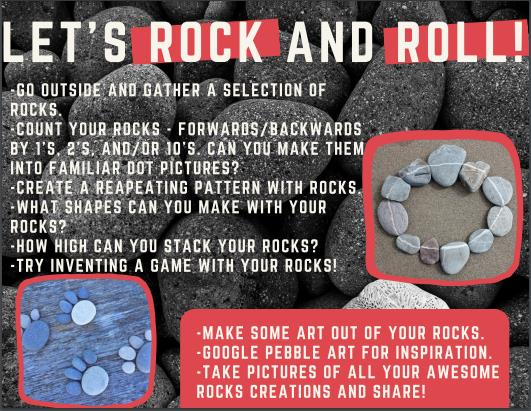 Happy Learning!